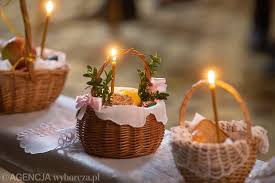 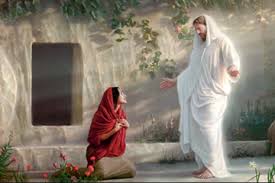 Wielkanoc to czas otuchy,a także odradzania się wiary w siłę Chrystusa i drugiego człowieka.W tym szczególnym czasie życzymy Radosnych Świąt Wielkanocnych, wypełnionych nadzieją budzącej się do życia wiosny i wiarą w sens życia.Życzymy, aby Święta Wielkanocne przyniosły radość,nadzieję na lepsze jutro oraz wzajemną życzliwość.Życzymy dużo zdrowia, cierpliwości i wiary.Niech Czas Wielkiej Nocy przyniesie siłę w pokonywaniu trudnych chwili pozwoli z ufnością patrzeć w przyszłość.                                                                                                      Spokojnych Świąt życząDyrekcja, Nauczyciele, Pracownicy oraz UczniowieZespołu Szkolno – Przedszkolnego w Dubiecku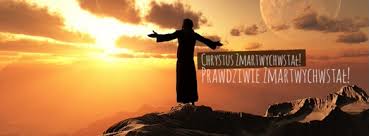 